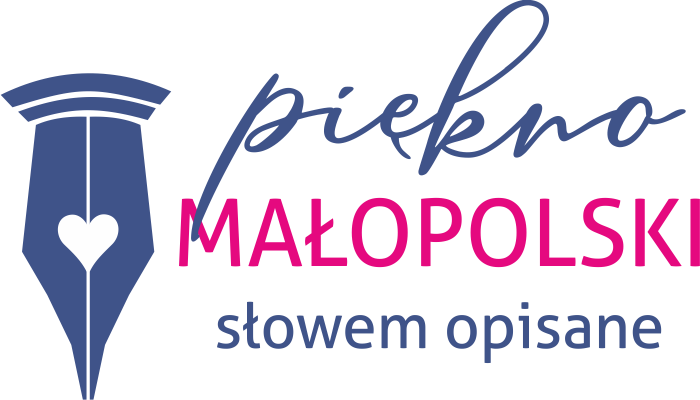 Konkurs Literacki FORMULARZ ZGŁOSZENIA* Godło autora – znak lub pseudonim, przy pomocy którego podpisana jest praca konkursowa oraz karta zgłoszeniowa. Ma to na celu ujawnienie imienia i nazwiska twórcy tekstów dopiero po ich ocenieniu przez Jury.TYTUŁY UTWORÓWNadesłanie wypełnionego formularza zgłoszenia wraz z utworami konkursowymi jest jednoznaczne z akceptacją zapisów Regulaminu Konkursu.____________________________
data i czytelny podpisZGODA NA PRZETWARZANIE DANYCH OSOBOWYCHOświadczam, iż zapoznałam (-łem) się z informacją o przetwarzaniu danych osobowych przez Małopolskie Centrum Kultury SOKÓŁ w Nowym Sączu – jako Organizatora Konkursu – która znajduje się pod adresem (http://mcksokol.pl/ochrona-danych-osobowych) i jest ona dla mnie w pełni zrozumiała.Po zapoznaniu się z wyżej wymienioną informacją, wyrażam zgodę na przetwarzanie ww. danych osobowych przez MCK SOKÓŁ       w celu zgłoszenia i udziału w Konkursie, zgodnie z zapisami Regulaminu Konkursu, którego tekst w pełni akceptuję.      …………………………………………………….      						…………………………………………………….                                miejscowość i data 								podpis uczestnika………………………………………………………   		………………………………………………………podpis rodzica / opiekuna                                     podpis nauczyciela / opiekuna uczestnik                           (w przypadku osoby niepełnoletniej)ZEZWOLENIE NA WYKORZYSTANIE WIZERUNKUJa niżej podpisany/a, działając w imieniu własnym i/lub jako prawny opiekun dziecka, w związku udziałem w Konkursie, wyrażam nieodpłatnie, nieodwołalną zgodę na to, aby wizerunek i/lub głos oraz wypowiedź (wraz z imieniem i nazwiskiem) w całości lub w postaci dowolnych fragmentów zostały wykorzystane w Konkursie przez MCK SOKÓŁ w Nowym Sączu, jak również w przygotowywanych przez ten podmiot materiałach promocyjnych lub reklamowych. Nieodpłatne zezwolenie, 
o którym mowa powyżej, odnosi się do wielokrotnego (nieograniczonego ilościowo, czasowo i terytorialnie) korzystania 
z wizerunku, głosu i wypowiedzi na wszystkich znanych obecnie polach eksploatacji a w szczególności:a) utrwalanie na jakimkolwiek nośniku audiowizualnym, w tym na: nośnikach wideo, dysku komputerowym, w Internecie,b) zwielokrotnienie jakąkolwiek techniką,c) wyświetlanie i publiczne odtwarzanie,d) wprowadzanie do pamięci komputera i do sieci multimedialnej,e) wykorzystanie na stronach internetowych.MCK SOKÓŁ w Nowym Sączu przysługuje wyłączne prawo decydowania o formie i czasie wykorzystywania wizerunku, głosu i wypowiedzi, prawo do zestawiania wypowiedzi z innymi utworami, skracania, wprowadzania zmian – w zakresie pól eksploatacji wymienionych powyżej, z zastrzeżeniem poszanowania dóbr osobistych. MCK SOKÓŁ w Nowy Sączu przysługuje prawo do przenoszenia wszelkich praw wynikających z niniejszego oświadczenia na osoby trzecie. Oświadczam, że jestem pełnoletni/-a i nieograniczony/-a w zdolności do czynności prawnych, a w przypadku reprezentowania osoby niepełnoletniej oświadczam, iż jestem prawnym reprezentantem dziecka. Oświadczam też, że w całości przeczytałem/-am treść powyższej zgody i w pełni ją rozumiem.           ……………..……………………………………………….     podpis uczestnika  lub rodzica / opiekuna
            (w przypadku osoby niepełnoletniej)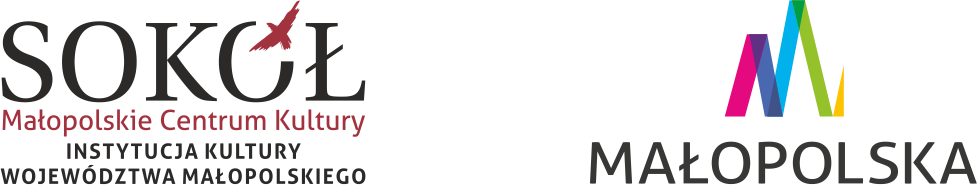 Godło autora*:Imię i nazwisko:Adres do korespondencji:Telefon:E-mail:Grupa wiekowa: I - DO LAT 12     /     II - OD 13 DO 17 LAT    /    III – OD LAT 18    (proszę podkreślić właściwą)Instytucja patronująca – nazwa, adres, e-mail, nr telefonu:Imię i nazwisko nauczyciela / opiekuna, e-mail, nr telefonu (tylko w przypadku dzieci i młodzieży szkolnej):1.(wiersz)2.(wiersz)3. (wiersz)4.(proza)